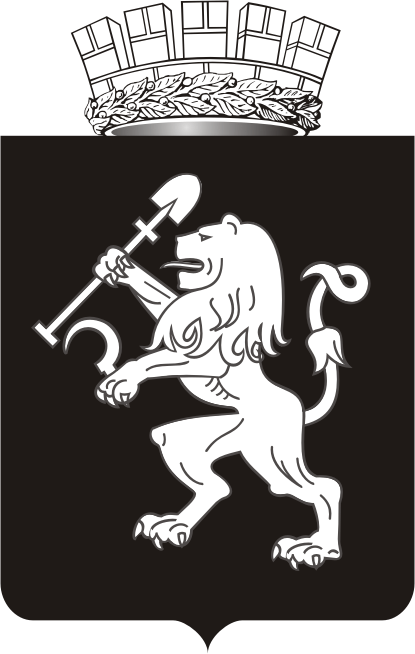 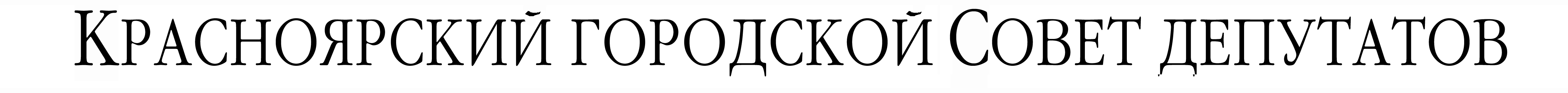 от 30.07.2019 № В-54О внесении изменений в решение Красноярского городского Совета депутатов от 18.12.2018 № 1-12«О бюджете города на 2019 год и плановый период 2020 – 2021 годов»На основании статей 28 и 69 Устава города Красноярска Красноярский городской Совет депутатов РЕШИЛ:1.	Внести в решение Красноярского городского Совета депутатов от 18.12.2018 № 1-12 «О бюджете города на 2019 год и плановый период 2020–2021 годов» следующие изменения:1.1.	В подпункте 1.1 пункта 1:в подпункте 1.1.2 сумму «34 383 084,76» заменить суммой «34 492 684,76»;в подпункте 1.1.3 сумму «958 243,26» заменить суммой «1 067 843,26».1.2.	В подпункте 2.1 пункта 2 сумму «958 243,26» заменить суммой «1 067 843,26».1.3.	В пункте 16:в абзаце третьем сумму «12 360 727,00» заменить суммой «12 470 327,00»;в абзаце четвертом сумму «12 360 727,00» заменить суммой «12 470 327,00»;в абзаце пятом сумму «12 360 727,00» заменить суммой «12 470 327,00».1.4.	В абзаце третьем пункта 29 сумму «916 499,32» заменить суммой «921 602,72».1.5.	Приложение № 1 к решению изложить в редакции согласно приложению № 1 к настоящему решению.1.6.	В приложении № 6 к решению:в строке с номером 420 сумму «27 821,02» заменить суммой «22 717,62»;в строке с номером 421 сумму «27 821,02» заменить суммой «22 717,62»;в строке с номером 422 сумму «27 821,02» заменить суммой «22 717,62»;в строке с номером 474 сумму «7 657,39» заменить суммой «12 760,79»;в строке с номером 475 сумму «7 657,39» заменить суммой «12 760,79»;в строке с номером 476 сумму «7 657,39» заменить суммой «12 760,79»;в строке с номером 868 сумму «4 870 812,50» заменить суммой «4 980 412,50»;в строке с номером 936 сумму «694 625,43» заменить суммой «804 225,43»;в строке с номером 946 сумму «104 200,91» заменить суммой «213 800,91»;в строке с номером 947 сумму «104 200,91» заменить суммой «213 800,91»;в строке с номером 948 сумму «104 200,91» заменить суммой «213 800,91»;в строке «Итого» сумму «34 383 084,76» заменить суммой «34 492 684,76».1.7.	В приложении № 8 к решению:в строке с номером 1146 сумму «4 963 673,73» заменить суммой «5 073 273,73»;в строке с номером 1182 сумму «1 719 044,97» заменить суммой «1 828 644,97»;в строке с номером 1207 сумму «922 836,84» заменить суммой «1 032 436,84»;в строке с номером 1208 сумму «661 577,34» заменить суммой «771 177,34»;в строке с номером 1209 сумму «661 577,34» заменить суммой «771 177,34»;в строке с номером 1219 сумму «104 200,91» заменить суммой «213 800,91»;в строке с номером 1220 сумму «104 200,91» заменить суммой «213 800,91»;в строке с номером 1221 сумму «104 200,91» заменить суммой «213 800,91»;в строке с номером 1361 сумму «27 821,02» заменить суммой «22 717,62»;в строке с номером 1362 сумму «27 821,02» заменить суммой «22 717,62»;в строке с номером 1363 сумму «27 821,02» заменить суммой «22 717,62»;в строке с номером 1410 сумму «7 657,39» заменить суммой «12 760,79»;в строке с номером 1411 сумму «7 657,39» заменить суммой «12 760,79»;в строке с номером 1412 сумму «7 657,39» заменить суммой «12 760,79»;в строке «Всего» сумму «34 383 084,76» заменить суммой «34 492 684,76».1.8.	Приложение № 14 к решению изложить в редакции согласно приложению № 2 к настоящему решению.2. Настоящее решение вступает в силу со дня его официального опубликования.3. Контроль за исполнением настоящего решения возложить на постоянную комиссию по бюджету, собственности и экономическому развитию.Программа муниципальных внутренних заимствованийгорода Красноярска на 2019 год и плановый период 2020–2021 годов*Председатель Красноярского городского Совета депутатов                                                     Н.В. Фирюлина  Глава   города Красноярска                                       С.В. ЕреминПриложение № 1Приложение № 1Приложение № 1Приложение № 1Приложение № 1Приложение № 1Приложение № 1Приложение № 1Приложение № 1Приложение № 1Приложение № 1Приложение № 1к решению Красноярскогок решению Красноярскогок решению Красноярскогок решению Красноярскогок решению Красноярскогок решению Красноярскогок решению Красноярскогок решению Красноярскогок решению Красноярскогок решению Красноярскогок решению Красноярскогок решению Красноярскогогородского Совета депутатовгородского Совета депутатовгородского Совета депутатовгородского Совета депутатовгородского Совета депутатовгородского Совета депутатовгородского Совета депутатовгородского Совета депутатовгородского Совета депутатовгородского Совета депутатовгородского Совета депутатовгородского Совета депутатовот 30.07.2019 № В-54от 30.07.2019 № В-54от 30.07.2019 № В-54от 30.07.2019 № В-54от 30.07.2019 № В-54от 30.07.2019 № В-54от 30.07.2019 № В-54от 30.07.2019 № В-54от 30.07.2019 № В-54от 30.07.2019 № В-54от 30.07.2019 № В-54от 30.07.2019 № В-54«Приложение № 1«Приложение № 1«Приложение № 1«Приложение № 1«Приложение № 1«Приложение № 1«Приложение № 1«Приложение № 1«Приложение № 1«Приложение № 1«Приложение № 1«Приложение № 1к решению Красноярскогок решению Красноярскогок решению Красноярскогок решению Красноярскогок решению Красноярскогок решению Красноярскогок решению Красноярскогок решению Красноярскогок решению Красноярскогок решению Красноярскогок решению Красноярскогок решению Красноярскогогородского Совета депутатовгородского Совета депутатовгородского Совета депутатовгородского Совета депутатовгородского Совета депутатовгородского Совета депутатовгородского Совета депутатовгородского Совета депутатовгородского Совета депутатовгородского Совета депутатовгородского Совета депутатовгородского Совета депутатовот   18.12.2018    № 1-12от   18.12.2018    № 1-12от   18.12.2018    № 1-12от   18.12.2018    № 1-12от   18.12.2018    № 1-12от   18.12.2018    № 1-12от   18.12.2018    № 1-12от   18.12.2018    № 1-12от   18.12.2018    № 1-12от   18.12.2018    № 1-12от   18.12.2018    № 1-12от   18.12.2018    № 1-12Источники финансирования дефицита бюджета города на 2019 год и  плановый период 2020 - 2021 годовИсточники финансирования дефицита бюджета города на 2019 год и  плановый период 2020 - 2021 годовИсточники финансирования дефицита бюджета города на 2019 год и  плановый период 2020 - 2021 годовИсточники финансирования дефицита бюджета города на 2019 год и  плановый период 2020 - 2021 годовИсточники финансирования дефицита бюджета города на 2019 год и  плановый период 2020 - 2021 годов(тыс. рублей)№ строкиКодНаименование кода поступлений в бюджет, группы, подгруппы, статьи, подстатьи, элемента, подвида, аналитической группы вида источника финансирования дефицита бюджетаСумма 
на 2019 годСумма 
на 2020 годСумма 
на 2021 год№ строкиКодНаименование кода поступлений в бюджет, группы, подгруппы, статьи, подстатьи, элемента, подвида, аналитической группы вида источника финансирования дефицита бюджетаСумма 
на 2019 годСумма 
на 2020 годСумма 
на 2021 год1234561904 01 02 00 00 00 0000 000Кредиты кредитных организаций в валюте Российской Федерации795 727,00200 000,000,002904 01 02 00 00 00 0000 700Получение кредитов от кредитных организаций в валюте Российской Федерации9 221 703,6611 682 257,0010 601 093,003904 01 02 00 00 04 0000 710Получение кредитов от кредитных организаций бюджетами городских округов в валюте Российской Федерации9 221 703,6611 682 257,0010 601 093,004904 01 02 00 00 00 0000 800Погашение кредитов, предоставленных кредитными организациями в валюте Российской Федерации8 425 976,6611 482 257,0010 601 093,005904 01 02 00 00 04 0000 810Погашение бюджетами городских округов кредитов от кредитных организаций в валюте Российской Федерации8 425 976,6611 482 257,0010 601 093,006904 01 03 00 00 00 0000 000Бюджетные кредиты от других бюджетов бюджетной системы Российской Федерации-136 127,00-200 000,000,007904 01 03 01 00 00 0000 000Бюджетные кредиты от других бюджетов бюджетной системы Российской Федерации в валюте Российской Федерации-136 127,00-200 000,000,008904 01 03 01 00 00 0000 700Получение бюджетных кредитов от других бюджетов бюджетной системы Российской Федерации в валюте Российской Федерации1 960 768,000,000,009904 01 03 01 00 04 0000 710Получение кредитов от других бюджетов бюджетной системы Российской Федерации бюджетами городских округов в валюте Российской Федерации1 960 768,000,000,0010904 01 03 01 00 00 0000 800Погашение бюджетных кредитов, полученных от других бюджетов бюджетной системы Российской Федерации в валюте Российской Федерации2 096 895,00200 000,000,0011904 01 03 01 00 04 0000 810Погашение бюджетами городских округов кредитов от других бюджетов бюджетной системы Российской Федерации в валюте Российской Федерации2 096 895,00200 000,000,0012904 01 05 00 00 00 0000 000Изменение остатков средств на счетах по учету средств бюджетов369 619,260,000,0013904 01 05 00 00 00 0000 500Увеличение остатков средств бюджетов-44 645 937,16-41 954 847,97-39 762 789,9614904 01 05 02 00 00 0000 500Увеличение прочих остатков средств бюджетов-44 645 937,16-41 954 847,97-39 762 789,9615904 01 05 02 01 00 0000 510Увеличение прочих остатков денежных средств бюджетов-44 645 937,16-41 954 847,97-39 762 789,9616904 01 05 02 01 04 0000 510Увеличение прочих остатков денежных средств бюджетов городских округов-44 645 937,16-41 954 847,97-39 762 789,9617904 01 05 00 00 00 0000 600Уменьшение остатков средств бюджетов45 015 556,4241 954 847,9739 762 789,9618904 01 05 02 00 00 0000 600Уменьшение прочих остатков средств бюджетов45 015 556,4241 954 847,9739 762 789,9619904 01 05 02 01 00 0000 610Уменьшение прочих остатков денежных средств бюджетов45 015 556,4241 954 847,9739 762 789,9620904 01 05 02 01 04 0000 610Уменьшение прочих остатков денежных средств бюджетов городских округов45 015 556,4241 954 847,9739 762 789,9621905 01 06 00 00 00 0000 000Иные источники внутреннего финансирования дефицитов бюджетов38 624,000,000,0022905 01 06 01 00 00 0000 000Акции и иные формы участия в капитале, находящиеся в государственной и муниципальной собственности38 624,000,000,0023905 01 06 01 00 00 0000 630Средства от продажи акций и иных форм участия в капитале, находящихся в государственной и муниципальной собственности38 624,000,000,0024905 01 06 01 00 04 0000 630Средства от продажи акций и иных форм участия в капитале, находящихся в собственности городских округов38 624,000,000,0025Итого:Итого:1 067 843,260,000,00Приложение № 2Приложение № 2к решению Красноярскогок решению Красноярскогогородского Совета депутатовгородского Совета депутатовот 30.07.2019 № В-54 от 30.07.2019 № В-54 «Приложение № 14к решению Красноярскогогородского Совета депутатовот 18.12.2018 № 1-12№ строкиВнутренние заимствования                                                             (получение, погашение)Сумма на 2019 год,                             тыс. рублейСумма на 2020 год,                             тыс. рублейСумма на 2021 год,                             тыс. рублей123451.Кредиты кредитных организаций795 727,00200 000,000,001.1.Получение 9 221 703,6611 682 257,0010 601 093,001.2.Погашение 8 425 976,6611 482 257,0010 601 093,002.Бюджетные кредиты от других бюджетов бюджетной системы Российской Федерации-136 127,00-200 000,000,002.1.Получение1 960 768,000,000,00в том числе получение бюджетных кредитов на пополнение остатков средств на счетах местных бюджетов**1 301 168,000,000,002.2.Погашение2 096 895,00200 000,000,00в том числе погашение бюджетных кредитов на пополнение остатков средств на счетах местных бюджетов1 301 168,000,000,003.Общий объем заимствований659 600,000,000,003.1.Получение11 182 471,6611 682 257,0010 601 093,003.2.Погашение10 522 871,6611 682 257,0010 601 093,00* Соглашения о заимствованиях, заключенные в предыдущие годы, не утратившие силу в установленном порядке, включены в Программу муниципальных внутренних заимствований города Красноярска на 2019 год и плановый период 2020–2021 годов.** Предельный размер суммы однократного привлечения бюджетного кредита на пополнение остатков средств на счете бюджета города, предоставляемого Российской Федерацией местным бюджетам за счет остатка средств на едином счете федерального бюджета.».